Форма заявки на оценку опыта и деловой репутации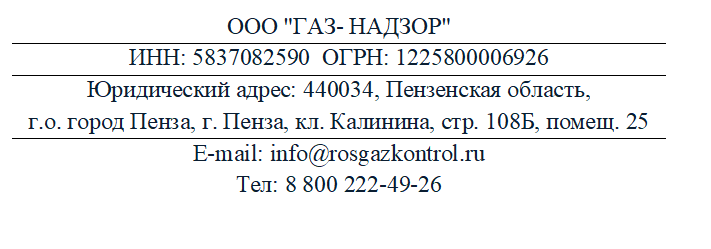 ЗАЯВКА НА ПРОВЕДЕНИЕ ОЦЕНКИ ОПЫТА И ДЕЛОВОЙ РЕПУТАЦИИМ.П.             	                                                       «___ »   _____________   20__  г.Приложение 1 к заявке. Анкета для оценки деловой репутации(наименование организации-заявителя)(наименование организации-заявителя)(наименование организации-заявителя)(наименование организации-заявителя)(наименование организации-заявителя)(наименование организации-заявителя)(наименование организации-заявителя)(наименование организации-заявителя)(наименование организации-заявителя)(наименование организации-заявителя)(наименование организации-заявителя)Фактический адрес:Фактический адрес:Юридический адрес:Юридический адрес:ТелефонАдрес сайтаАдрес сайтаE - mailE - mailE - mailв лице (должность руководителя, фамилия, имя, отчество)(должность руководителя, фамилия, имя, отчество)(должность руководителя, фамилия, имя, отчество)(должность руководителя, фамилия, имя, отчество)(должность руководителя, фамилия, имя, отчество)(должность руководителя, фамилия, имя, отчество)(должность руководителя, фамилия, имя, отчество)(должность руководителя, фамилия, имя, отчество)(должность руководителя, фамилия, имя, отчество)(должность руководителя, фамилия, имя, отчество)(должность руководителя, фамилия, имя, отчество)просит провести оценку опыта и деловой репутации в соответствии с требованиями: (обозначение нормативного документа)просит провести оценку опыта и деловой репутации в соответствии с требованиями: (обозначение нормативного документа)просит провести оценку опыта и деловой репутации в соответствии с требованиями: (обозначение нормативного документа)просит провести оценку опыта и деловой репутации в соответствии с требованиями: (обозначение нормативного документа)просит провести оценку опыта и деловой репутации в соответствии с требованиями: (обозначение нормативного документа)просит провести оценку опыта и деловой репутации в соответствии с требованиями: (обозначение нормативного документа)просит провести оценку опыта и деловой репутации в соответствии с требованиями: (обозначение нормативного документа)просит провести оценку опыта и деловой репутации в соответствии с требованиями: (обозначение нормативного документа)просит провести оценку опыта и деловой репутации в соответствии с требованиями: (обозначение нормативного документа)просит провести оценку опыта и деловой репутации в соответствии с требованиями: (обозначение нормативного документа)просит провести оценку опыта и деловой репутации в соответствии с требованиями: (обозначение нормативного документа)применительно к:применительно к:применительно к:применительно к:применительно к:применительно к:применительно к:применительно к:применительно к:применительно к:применительно к:область деятельности (виды работ согласно ОКВЭД (ОК 029-2014 (КДЕС ред. 2))область деятельности (виды работ согласно ОКВЭД (ОК 029-2014 (КДЕС ред. 2))область деятельности (виды работ согласно ОКВЭД (ОК 029-2014 (КДЕС ред. 2))область деятельности (виды работ согласно ОКВЭД (ОК 029-2014 (КДЕС ред. 2))область деятельности (виды работ согласно ОКВЭД (ОК 029-2014 (КДЕС ред. 2))область деятельности (виды работ согласно ОКВЭД (ОК 029-2014 (КДЕС ред. 2))область деятельности (виды работ согласно ОКВЭД (ОК 029-2014 (КДЕС ред. 2))область деятельности (виды работ согласно ОКВЭД (ОК 029-2014 (КДЕС ред. 2))область деятельности (виды работ согласно ОКВЭД (ОК 029-2014 (КДЕС ред. 2))область деятельности (виды работ согласно ОКВЭД (ОК 029-2014 (КДЕС ред. 2))область деятельности (виды работ согласно ОКВЭД (ОК 029-2014 (КДЕС ред. 2))Численность персонала в соответствии со штатным расписанием:Численность персонала в соответствии со штатным расписанием:Численность персонала в соответствии со штатным расписанием:Численность персонала в соответствии со штатным расписанием:Численность персонала в соответствии со штатным расписанием:Численность персонала в соответствии со штатным расписанием:Численность персонала в соответствии со штатным расписанием:Численность персонала в соответствии со штатным расписанием:Численность персонала в соответствии со штатным расписанием:Численность персонала в соответствии со штатным расписанием:Численность персонала в соответствии со штатным расписанием:Руководитель организацииРуководитель организацииРуководитель организации(подпись)(подпись)(подпись)(инициалы, фамилия)(инициалы, фамилия)Полное наименование заявителяСокращенное наименование заявителяЮридический адресФактический адресПочтовый адресДолжность руководителяФамилия, имя, отчество руководителяТелефонЕ-mailСайт заявителяИННКППОГРНОКВЭДОКПООКАТОРасчетный счетПолное наименование банкаБИККор. счет банкаСколько лет на рынке существует Ваша организация?Рабочий ОКВЭД?Объем выполненных работ за каждый год деятельностиОбщее число договоров за последние 3 года (количество)Материально- техническая база (суммарная стоимость материалов и оборудование, состоящие на балансе у организации)Объем собственных средств (сумма на р/с)Объем заемных средств (на дату заполнения анкеты)Объем незавершенных работ (на дату заполнения анкеты)Общее число сотрудников по СЗВМ на текущий месяц и общий стаж работы (до 10 сотрудников) 10 Сотрудников управленческой должности с указанием образования- высшее/средне специальное/без образования (до 10 сотрудников)Награды, ученая степень сотрудников, звания. Прислать подтверждающие документыУпоминание о Вашей компании/деятельности компании в СМИ (ссылки/скрины)Количество нарушений договорных обязательств перед заказчикомКоличество претензий по невыполнению сроков сдачи работНаличие системы менеджмента качестваОтзывы от заказчиков за последние 3 года